รายงานการประชุมหัวหน้าส่วนราชการระดับอำเภอฯ  และผู้ที่เกี่ยวข้อง  ประจำเดือนมิถุนายยน  2566  ครั้งที่  6/2566วันพฤหัสบดีที่  1 มิถุนายน  2566  เวลา  13.30 น.ณ  ห้องประชุมอำเภอแม่ระมาด  ชั้น  2  อำเภอแม่ระมาด  จังหวัดตาก  …………………………………………………….ผู้เข้าร่วมประชุม	1. นายเลิศศักดิ์  ทับผึ้ง				นายอำเภอแม่ระมาด	2. นายบุญเหลี่ยม  ตาคำ				ปลัดอำเภอหัวหน้ากลุ่มงานบริหารงานปกครองอำเภอ	3. ร.ต.อ.วสันต์  จันทรมาลา			(แทน)ผู้บังคับกองร้อยตำรวจตระเวนชายที่   345	4. นายพิทักษ์  ศิลา				(แทน)ผู้อำนวยการโรงพยาบาลแม่ระมาด  	5. นายขวัญชัย  กันทะใจ				สาธารณสุขอำเภอแม่ระมาด	6. นางนิภาพร  วงษ์สะอาด			เกษตรอำเภอแม่ระมาด	7. นายสุนทร  หล่อปรีชา				ปศุสัตว์อำเภอแม่ระมาด	8. นายธีฤทธิ์  ชื่นอารมณ์				(แทน)พัฒนากรอำเภอแม่ระมาด	9. ร.ต.วีรชาติ  สิริสอ				สัสดีอำเภอแม่ระมาด	10. นายอภิชัย  คำลำปาง			ท้องถิ่นอำเภอแม่ระมาด	11. นายสุนัน  รัตนวิชัย				(แทน)หัวหน้าหน่วยป้องกันและรักษาป่าที่  ตก  2  (ขะเนจื้อ)	12.  นายสมชาย รอดมา 				(แทน)หัวหน้าหน่วยป้องกันและรักษาป่าที่  ตก  9  (แม่จะเรา)	13. นายสุวัตน์  สุรินทร์ต๊ะ			(แทน)นายกเทศมนตรีตำบลแม่ระมาด	14. นายอำนวยเดช  เทพคำอ้าย			(แทน)นายกเทศมนตรีตำบลแม่จะเรา			15. นายอานันท์ คุณเสมา			(แทน)นายกเทศมนตรีตำบลทุ่งหลวง	16. นายสรรชัย  ปะระปิน			นายกองค์การบริหารส่วนตำบลแม่ระมาด	17. นายอัครพงศ์  เมอรี่รัตนพิพัฒน์		(แทน)นายกองค์การบริหารส่วนตำบลสามหมื่น	18. นายจเรา  วารีวิชัย				นายกองค์การบริหารส่วนตำบลพระธาตุ	19. นายเสา  อินต๊ะ				(แทน)นายกองค์การบริหารส่วนตำบลขะเนจื้อ	20. นายพิเชษฐ์  สุนันต๊ะ				ปลัดอำเภอแม่ระมาด	21. นายพัฒนา  ก๋ามะโน				ปลัดอำเภอแม่ระมาด	22. นายพิชญุตย์  ประกอบศิลปะ			ปลัดอำเภอแม่ระมาด23. นายอุทัย  แก้วปาคำ  			กำนันตำบลแม่ระมาด24. นายรุติพงษ์  กันทิยะ				(แทน)กำนันตำบลแม่จะเรา	25. นายนิยม  มโนทิพย์เจริญ			(แทน)กำนันตำบลสามหมื่น26. นายเสาร์แก้ว  แสนอินต๊ะ			(แทน)กำนันตำบลขะเนจื้อ	27. นายอินคำ  ภูผาอนุรักษ์			(แทน)กำนันตำบลพระธาตุ	28. นายวีระวุฒิ  ใหม่โม่ง				กำนันตำบลแม่ตื่น	29. นางสาวอารีรัตน์  กาญจนคงคง		(แทน)ปลัดเทศบาลตำบลแม่ระมาด	30. นายมนตรี  คงพันธ์				(แทน)ปลัดเทศบาลตำบลแม่จะเรา31. ส.ต.ท.สมชาติ  วุฒินันท์			ปลัดองค์การบริหารส่วนตำบลพระธาตุ32. จ.ร.ท.บรรจง  ยะดอนใจ			ปลัดองค์การบริหารส่วนตำบลขะเนจื้อ33. นางสาวอัญรัตน์  พุทธวงษ์			(แทน)ปลัดองค์การบริหารส่วนตำบลสามหมื่น34. นายนายภัควัฒน์  นิรัตนพันธ์			(แทน)หมวดทางหลวงแม่ระมาด35. นายภานุเดช  มีภา				(แทน)ประธานศูนย์ประสานงานโรงเรียนในเขตอำเภอแม่ระมาด 	36. นายธีรโชติ  คงคำ				ประธานกลุ่มโรงเรียนแม่ระมาด	37. นายองอาจ  สีใจ				ประธานชมรมครูอำเภอแม่ระมาด 	38. นายสิงห์คำ  ยอดปานันท์			(แทน)ผู้อำนวยการโรงเรียนแม่ระมาดวิทยาคม	39. นายเดชดนัย  มิฟองฟู			(แทน)ผู้อำนวยการศูนย์บริการการศึกษานอกระบบ                   						 และการศึกษาตามอัธยาศัย  อำเภอแม่ระมาด	40. ร.ท.ธรรมนูญ  ยิ่งยง				ผู้บังคับกองร้อยทหารพรานที่  350541. ร.ท.ปรีชา  จงศรี				หัวหน้าชุดสัมพันธ์มวลชน ที่ 310542. ร.อ.เกรียงไกร  วงษ์ทา			ผู้บังคับกองร้อยทหารพรานที่  350143. จ.ส.อ.ดำรงพล  แสงแก้ว			(แทน)ชุดปฏิบัติการพลเรือน  30444. ร.ท.ดำรงเกียรติ  ทองพัฒน์			ผู้บังคับกองร้อยทหารพรานที่  3506  (วังผา)45. นายเจริญ  สุกจันทร์				กธจ.ตาก46. นายอำนวย  บุญกัน				(แทน)หัวหน้าหน่วยป้องกันและรักษาป่าที่ 26 (กลูเตอร์โกล)	47. นางสาวอ้อฤทัย  อินผิว			พนักงานราชการเริ่มประชุมเวลา  13.30  น.		เมื่อที่ประชุมพร้อมแล้ว นายเลิศศักดิ์  ทับผึ้ง  ตำแหน่ง  นายอำแภอแม่ระมาด  กล่าวเปิด         การประชุมประจำเดือนมิถุนายน 2566  ตามระเบียบวาระ  ดังนี้	ระเบียบวาระที่ 1	เรื่อง  ประธานแจ้งที่ประชุมทราบและประสานการปฏิบัติงานในพื้นที่อำเภอแม่ระมาด		ขอขอบคุณการเลือกตั้งการเลือกตั้งสมาชิกสภาผู้แทนราษฎรเป็นการทั่วไป                  พ.ศ.2566  (วันที่  14  พฤษภาคม  2566)ระเบียบวาระที่  2  	เรื่อง  การรับรองรายงานการประชุมหัวหน้าส่วนราชการระดับอำเภอฯ  และหน่วยงาน       ที่เกี่ยวข้อง เมื่อวันที่ 1  มิถุนายน  2566 เวลา 13.30 น. ณ ห้องประชุมอำเภอแม่ระมาด โดยอำเภอแม่ระมาดได้จัดทำรายงานการประชุมหัวหน้าส่วนราชการระดับอำเภอฯ                      และหน่วยงานที่เกี่ยวข้อง ประจำเดือนมิถุนายน  2566 โดยสามารถดาวน์โหลดรายงาน              การประชุมดังกล่าวได้ที่เว็บไซต์อำเภอแม่ระมาด www.maeramat.com  หัวข้อ “ประชุมหัวหน้าส่วนราชการ”มติที่ประชุม	รับรองระเบียบวาระที่  3	เรื่องแจ้งเพื่อทราบ			3.1 นโยบายของผู้บังคับบัญชา/ เรื่องจากการประชุมคณะกรมการจังหวัดตาก  เมื่อวันที่  26  พฤษภาคม  2566ประธาน  แจ้งให้ที่ประชุมทราบดังนี้  ผู้บังคับบัญชาได้เน้นย้ำข้อราชการดังนี้	1. ขอเชิญลงทะเบียนติดตั้ง  แอปพลิเคชัน ThailD	2. การรายงานสถานการณ์อุทกภัยในพื้นที่หากเกิดเหตุให้มีการรายงานให้ทราบทันที	3. การติดตามโครงการอำเภอบำบัดทุกข์  บำรุงสุข  แบบบูรณาการอย่างยั่งยืน	4. สถานการณ์โรคไข้เลือดออกในพื้นที่มติที่ประชุม		รับทราบระเบียบวาระที่ 4	เรื่องของหน่วยงานต่างๆ	1) ที่ทำการปกครองอำเภอแม่ระมาด		1.1 ปกครองอำเภอแม่ระมาด(1) การขับเคลื่อนโครงการอำเภอบำบัดทุกข์  บำรุงสุข  แบบบูรการอย่างยั่งยืน               และโครงการหนึ่งตำบล หนึ่งหมู่บ้านยั่งยืน (Sustainable  Village) เพื่อเฉลิมพระเกียรติสมเด็จพระเจ้าลูกเธอเจ้าฟ้าสิริวัณณวรี  นารีรัตนราชกัญญา			ปลัดอำเภอหัวหน้ากลุ่มงานบริหารงานปกครองอำเภอแม่ระมาด  นำแจ้งที่ประชุมทราบดังนี้  ตามที่อำเภอแม่ระได้ดำเนินการเสนอโครงการเบื้องต้น  (Project  Brief) ภายใต้  “โครงการขับเคลื่อนการจัดทำแผนและประสานแผนพัฒนาพื้นที่ บำบัดทุกข์ บำรุงสุข แบบบูรณาการ      อย่างยั่งยืน” ประจำปีงบประมาณ พ.ศ. 2566  ชื่อโครงการ “แม่ระมาดเมือง 3 แม่ (แม่สร้างอาชีพ  แม่สร้างงาน  แม่สร้างอารยะ  สู่การพัฒนาอย่างยั่งยืน” เป้าหมายในพื้นที่อำเภอ           แม่ระมาด  จำนวน  6  ตำบล  (ที่มาของข้อมูลปัญหา : (กชช.2ค)  ดังนี้1. ตำบลแม่ระมาด  	หมู่ที่  1  บ้านต้นผึ้ง (ประสบปัญหาขาดแคลนแหล่งเงินทุน)2. ตำบลแม่จะเรา  	หมู่ที่  2  บ้านแม่จะเราสองแคว (สิ่งแวดล้อมแถวตลาดสด/ระบบขยะ)3. ตำบลพระธาตุ	หมู่ที่  6  บ้านพะกอยวา (ระบบกานสื่อสาร)4. ตำบลขะเนจื้อ		หมู่ที่  6  บ้านหม่องวา  (หมู่บ้านไม่ปลอดภัย)5. ตำบลสามหมื่น	หมู่ที่  3  บ้านหนองหลวง (ระบบสื่อสาร)6. ตำบลแม่ตื่น	หมู่ที่  9  บ้านห้วยหมาบ้า  (ไม่ปลอดภัยเสี่ยงต่อการเกิดภัย  พิบัติ)ซึ่งทางอำเภอขอความร่วมมือทุกภาคส่วนเข้าไปดูแล  สนับสนุนการพัฒนาปัญหาดังกล่าวได้ร่วมกันขับเคลื่อนโครงการดังกล่าวร่วมกันต่อไป  และอำเภอจะลงพื้นที่ไปประชุมชี้แจงรายละเอียดโครงการฯ  ให้กับหมู่บ้านเป้าหมายเพื่อจะได้มีความใจที่ตรงกันและร่วมขัเคลื่อนโครงการให้บรรลุตามวัตถุประสงค์มติที่ประชุม		รับทราบ		1.2  สำนักงานอำเภอแม่ระมาด		(1) การจัดกิจกรรมเฉลิมพระเกียรติสมเด็จพระนางเจ้าฯ  พระบรมราชินี                   เนื่องในโอกาสวันเฉลิมพระชนมพรรษา  3  มิถุนายน  2566ประธาน  แจ้งที่ประชุมทราบดังนี้จังหวัดตาก  ได้แจ้งแนวทางการจัดกิจกรรมเฉลิมพระเกียรติสมเด็จพระนางเจ้าฯ พระบรมราชินี เนื่องในโอกาสวันเฉลิมพระชนมพรรษา 3 มิถุนายน 2566 ดังนี้ (๑) การจัดกิจกรรมเฉลิมพระเกียรติฯ ได้แก่ การจัดตั้งโต๊ะหมู่ประดิษฐาน         พระฉายาลักษณ์สมเด็จพระนางเจ้าฯ พระบรมราชินี พร้อมเครื่องราชสักการะบริเวณอาคารสำนักงานจัดตกแต่งสถานที่ประดับพระฉายาลักษณ์  สมเด็จพระนางเจ้าฯ พระบรมราชินี ประดับธงชาติไทยคู่กับธงอักษรพระนามาภิไธย ส.ท. และประดับผ้าระบายสีม่วงร่วมกับผ้าระบายสีขาวตามอาคารสำนักงาน และจัดทำคำถวายพระพรชัยมงคล พร้อมนำเสนอพระราชกรณียกิจ         เพื่อเผยแพร่ทางเว็บไซต์และสื่อออนไลน์ของหน่วยงาน  และ (๒) การจัดพิธีการ ได้แก่              พิธีทำบุญตักบาตรถวายพระราชกุศล  พิธีถวายเครื่องราชสักการะและวางพานพุ่ม และพิธีจุดเทียนถวายพระพรชัยมงคล โดยที่ประชุมมี่มติเห็นชอบการจัดกิจกรรมเฉลิมพระเกียรติฯ       เนื่องในโอกาสดังกล่าว ทั้งในส่วนกลาง ส่วนภูมิภาค และในต่างประเทศในการนี้ เพื่อให้การจัดกิจกรรมเฉลิมพระเกียรติสมเด็จพระนางเจ้าฯ พระบรมราชินี                เนื่องในโอกาสวันเฉลิมพระชนมพรรษา ๓ มิถุนายน ๒๕๖๖ เป็นไปด้วยความเรียบร้อยและสมพระเกียรติ อำเภอแม่ระมาดจึงได้ดำเนินการจัดกิจกรรมเฉลิมพระเกียรติสมเด็จพระนางเจ้าฯ พระบรมราชินี เนื่องในโอกาสวันเฉลิมพระชนมพรรษา 3  มิถุนายน  2566  ด้านพิธีการ       ในวันเสาร์ที่ 3  มิถุนายน  2566 ณ  หอประชุมอำเภอแม่ระมาด  โดยมีนายอำเภอ          แม่ระมาด  เป็นประธาน  ประกอบด้วย เวลา  07.00  น.  พิธีทำบุญตักบาตรถวายพระราชกุศล พระสงฆ์และสามเณร จำนวน  45  รูป เวลา 18.00  น.  พิธีถวายเครื่องราชสักการะและวางพานพุ่ม  และพิธีจุดเทียนถวายพระพรชัยมงคล   อำเภอแม่ระมาดจึงมาเพื่อขอเชิญชวนหัวหน้าส่วนราชการ  หัวหน้าหน่วยงานรัฐวิสาหกิจ  องค์กรปกครองส่วนท้องถิ่น  ข้าราชการ       ในสังกัด  และประชาชนเข้าร่วมกิจกรรมเฉลิมพระเกียรติสมเด็จพระนางเจ้าฯ  พระบรมราชินี  เนื่องในโอกาสวันเฉลิมพระชนมพรรษา 3 มิถุนายน 2566 ในวันศุกร์ที่ 3 มิถุนายน 2565มติที่ประชุม		รับทราบ				1.3 ฝ่ายทะเบียนและบัตรฯ				(1) ขอเชิญชวนสมัครติดตั้งแอปพลิเคชัน  ไทยดี  “ThaiD” ของกรมการปกครอง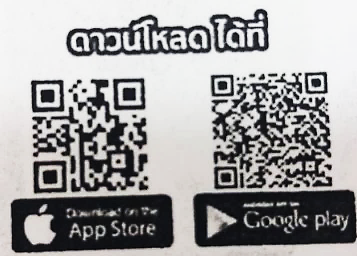 ปลัดอำเภองานสำนักงานอำเภอ  แจ้งที่ประชุมทราบดังนี้ด้วยจังหวัดตากแจ้งว่า  กรมการปกครองได้รับการอนุมัติโครงการจัดหาระบบการพิสูจน์ และยืนยันตัวตนทางดิจิทัล  (DOPA-Digital ID)  แลระบบเปรียบเทียบภาพใบหน้า  (Face Verification  System)              ซึ่งได้รับการสนับสนุนจากกองทุนพัฒนาดิจิทัลเพื่อเศรษฐกิจและสังคม  ปัจจุบันการลงทะเบียนแอปพลิเคชัน  D.DOPA  มี 2 วิธี ได้แก่ วิธีการลงทะเบียนด้วยตนเอง  และวิธีการลงทะเบียนที่สำนักทะเบียน ในการนี้  รัฐมนตรีว่าการกระทรวงมหาดไทยได้โปรดอนุญาตให้เปลี่ยนแปลงชื่อแอปพลิเคชัน D.DOPA เป็นชื่อ ไทยดี  (ThaiD)  โดยเริ่มใช้งานตั้งวันที่ 14 มีนาคม  2566  เป็นต้นไป  อำเภอแม่ระมาดจึงขอความร่วมมือจากท่านดำเนินการประชาสัมพันธ์การลงติดตั้งและใช้งานแอปพลิเคชั่น ไทยดี  (ThaiD)  ให้ข้าราชการ  พนักงาน  บุคลากรในสังกัด              และประชาชนทั่วไปได้รับทราบ รวมทั้งเป็นการประชาสัมพันธ์ให้เห็นถึงประโยชน์ของการติดตั้งและใช้งานแอปพลิเคชั่นดังกล่าวประธาน  แจ้งที่ประชุมทราบดังนี้  แอปพลิเคชั่น ไทยดี  (ThaiD)  เป็นระบบการพิสูจน์และยืนยันตัวตนทางดิจิทัล รับการใช้งานของประชาชนทั้งประเทศที่เป็นดิจิทัลไอดีของคนไทยอย่างแท้จริง รองรับผู้ใช้กว่า 60 ล้านคน ซึ่งจะช่วยให้การบริการภาครัฐและธุรกรรมออนไลน์มีความสะดวก รวดเร็ว ปลอดภัย อีกทั้งเป็นการสนับสนุนการพัฒนาเศรษฐกิจดิจิทัล  อำเภอแมระมาดก็ขอเชิญทุกคนร่วมติดตั้วงแอปพลิเคชั่น ไทยดี  (ThaiD)  ด้วยนะครับมติที่ประชุม		รับทราบ				1.4 ฝ่ายความมั่นคงอำเภอแม่ระมาด	(1) ขอความอนุเคราะห์ข้อมูลพื้นที่ป่าชมุชน ในเขตพื้นที่อำเภอแม่ระมาด จังหวัดตากปลัดอำเภองานป้องกันอำเภอ  แจ้งที่ประชุมทราบดังนี้  ตามที่สำนักจัดการทรัพยากรป่าไม้ที่ ๔ (ตาก) ดำเนินการจัดทำข้อมูลพื้นป่าชุมชน ในเขตพื้นที่อำเภอแม่ระมาด จังหวัดตาก                     เพื่อนำข้อมูลประกอบการพิจารณาจัดทำแบบข้อเสนอโครงการเบื้องตัน (Project Brief) สำหรับโครงการขับเคลื่อนการจัดทำแผนและประสานแผนพัฒนาพื้นที่บำบัดทุกข์ บำรุงสุข แบบบูรณาการ อย่างยั่งยืน ประจำปีงบประมาณ พ.ศ. ๒๕๖๖ นั้น  สำนักจัดการทรัพยากรป่าไม้ที่ 4 (ตาก) ได้ดำเนินการจัดทำข้อมูลพื้นที่ป่ชุมชนในเขตพื้นที่อำเภอแม่ระมาด จังหวัดตาก เสร็จเรียบร้อยแล้ว  อำเภอแม่ระมาด มีจำนวน  29  ป่าชุมชน  มติที่ประชุม		รับทราบ(2) จังหวัดตาก  ขออนุญาตเข้าทำประโยชน์หรืออยู่อาศัยในเขตป่าสงวนแห่งชาติ         ป่าแม่ระมาด  เพื่อดำเนินโครงการจัดที่ดินทำกินในชุมชนตามนโยบายของรัฐบาล  ท้องที่ตำบลขะเนจื้อ  ตำบลพระธาตุ  และตำบลแม่จะเรา  อำเภอแม่ระมาด  จังหวัดตากปลัดอำเภองานป้องกันอำเภอ  แจ้งที่ประชุมทราบดังนี้  คณะกรรมการพิจารณาการ                 ใช้ประโยชน์ในเขตป่าสงวนแห่งชาติ ได้พิจารณาให้ความเห็นชอบ และรัฐนตรีว่าการกระทรวงทรัพยากรธรรมชาติและสิ่งแวดล้อม ได้พิจารณาอนุมัติแล้ว กรมป่าไม้จึงได้อนุญาต                      ให้จังหวัดตาก เข้าทำประโยชน์หรืออยู่อาศัยในเขตป่าสงวนแห่งชาติ ป่าแม่ระมาด เพื่อดำเนินโครงการจัดที่ดินทำกินในชุมชนตามนโยบายรัฐบาล ท้องที่ตำลขะเนซื้อ ตำบลพระธาตุ           และตำบลแม่จะเรา อำเภอแม่ระมาด จังหวัดตาก เนื้อที่ ๖,๗๑๕ ไร่ ๒ งาน ๘๓ ตารางวา          มีกำหนดระยะเวลา ๓๐ ปี โดยมีเงื่อนไขในการอนุญาตให้ผู้ใช้พื้นที่ปฏิบัติตามเงื่อนไข รวม ๒๖ ข้อ และกรมป่าไม้ ได้ออกหนังสืออนุญาต (ป.ส.๒๓ - ๑)  เล่มที่ 0๗๖ ฉบับที่ ๑๕ ลงวันที่ ๒๑ กุมภาพันธ์ ๒๕๖๖ หมดอายุวันที่ ๒0 กุมภาพันธ์ ๒๕๙๖มติที่ประชุม		รับทราบ(3) การกำหนดอัตราซื้อ – ขาย  ของป่าหวงห้ามและของป่าที่มิใช่ของป่าหวงห้าม        เพื่อถือเป็นหลักเกณฑ์ในการคำนวณค่าภาคหลวง  ท้องที่จังหวัดปลัดอำเภองานป้องกันอำเภอ  แจ้งที่ประชุมทราบดังนี้  จังหวัดตาก  ขอส่งประกาศ            จังหวัดตาก  ลงวันที่  16  พฤษภาคม  2566  เรื่อง  กำหนดอัตราซื้อ – ขายของป่าที่มิใช่ของป่าหวงห้าม  เพื่อถือเป็นหลักเกณฑ์ในการคำนซรค่าภาคหลวง  ท้องที่จังหวัดตาก                 จึงขอประกาศให้ส่วนราชการ  องค์กปรกครองส่วนท้องถิ่น  กำนัน  ผู้ใหญ่บ้านทราบ               โดยทั่วกันครับมติที่ประชุม		รับทราบ			2) ศูนย์ปฎิบัติการป้องกันและปราบปรามยาเสพติดอำเภอแม่ระมาด  (ศป.ปส.อ.แม่ระมาด) /ฝ่ายความมั่นคงอำเภอแม่ระมาด				(1) เรื่อง  สรุปผลการดำเนินงานยาเสพติด ประจำเดือนพฤษภาคม 2566 ศูนย์ปฏิบัติการป้องกันและปราบปรามยาเสพติดอำเภอแม่ระมาด (ศป.ปส.อ.แม่ระมาด)ปลัดอำเภองานป้องกันอำเภอ  แจ้งที่แประชุมทราบดังนี้1. ด้านการป้องกันยาเสพติด1.1 ฝ่ายปกครองอำเภอแม่ระมาดได้เข้าทำการตรวจตราสถานบริการหรือสถานประกอบการ  สถานบันเทิง  ร้านอาหาร  ร้านเกมส์/อินเตอร์เน็ต  และสถานที่สำคัญต่างๆ  ให้ปฏิบัติตามกฎหมาย  เป็นประจำ    สัปดาห์ละ  2  ครั้ง  ผลการปฏิบัติงานเป็นไปด้วยความเรียบร้อย  ไม่พบการกระทำความผิดตามกฎหมายว่าด้วย     สถานบริการและกฎหมายอื่นที่เกี่ยวข้องแต่อย่างใด	1.2 ฝ่ายปกครองอำเภอแม่ระมาด  พร้อมด้วย  กำนันและผู้ใหญ่บ้านในพื้นที่อำเภอแม่ระมาด ร่วมกันตั้งจุดตรวจ/จุดสกัด ในพื้นที่อำเภอแม่ระมาด  ทั้ง  6 ตำบล  จำนวน  6  ครั้ง  ผลปรากฏเหตุการณ์ปกติ     ไม่พบผู้กระทำผิดกฎหมายแต่อย่างใด1.3 ฝ่ายปกครองอำเภอแม่ระมาด  พร้อมด้วย  กำนันและผู้ใหญ่บ้าน  ในพื้นที่อำเภอแม่ระมาด ได้ร่วมกันลาดตระเวนในพื้นที่หมู่บ้าน/ชุมชน  พื้นที่เสี่ยง/พื้นที่ชายแดน  สถานที่สำคัญต่าง ๆ  เป็นประจำสัปดาห์ละ  2 ครั้ง  ผลปรากฏเหตุการณ์ปกติ  ไม่พบผู้กระทำผิดกฎหมายแต่อย่างใด					2. ด้านการปราบปราม					- จับกุมคดียาเสพติด			จำนวน  9  คดี					- ผู้ต้องหา				จำนวน  9  ราย		 			 ข้อกล่าวหาแยกเป็น “เสพยาเสพติด”	จำนวน  4  คดี		                 	      	“ครอบครอง”				จำนวน  3  คดี		                 	      	“จำหน่าย”				จำนวน  2  คดี				      	“นำเข้า”				จำนวน  -  คดี			  		 - ของกลาง “ยาบ้า”			จำนวน 96 เม็ด				       	 “ฝิ่น”					จำนวน 7.44 กรัม				๓. ด้านการบำบัด- ศูนย์ปฏิบัติการป้องกันและปราบปรามยาเสพติดอำเภอแม่ระมาด (ศป.ปส.อ.แม่ระมาด) ได้ส่งตัวผู้สมัครใจบำบัดฟื้นฟู เข้ารับการบำบัดฯ ในสถานพยาบาล (โรงพยาบาลแม่ระมาด) จำนวน 2 ราย- รายงานผลการดำเนินงานด้านการบำบัดรักษายาเสพติด ประจำเดือน เมษายน 2566    ซึ่งทางโรงพยาบาลจะได้พูดในวาระต่อไปครับ				4. ด้านการบริหารจัดการ- ประชุมศูนย์ปฏิบัติการป้องกันและปราบปรามยาเสพติดอำเภอแม่ระมาด (ศป.ปส.อ.แม่ระมาด) ประจำทุกเดือนประธาน  แจ้งที่ประชุมทราบดังนี้  ในวันที่  26  มิถุนายน  2566  จะเป็นวันต่อต้านยาเสพติดโลก ซึ่งทางอำเภอกำหนดจัดกิจกรรมเดินรณรงค์ต่อต้านยาเสพติด                เนื่องในวันต่อต้านยาเสพติดโลก และกิจกรรม​การดำเนินการดังนี้​ ตั้งขบวนบริเวณสนามกีฬา โรงเรียนบ้านห้วยนกแล   เคารพธงชาติพร้อมกัน และเริ่มปล่อยขบวน นำโดยวงดุริยางค์  ผู้ร่วมเดินขบวนเดินทางมาถึงหอประชุมที่ทำการปกครองอำเภอแม่ระมาด/ กล่าวคำปฏิญาณตน  /การประกวด To Be Number One Dancercise 2ประเภท (รุ่นอายุต่ำกว่า12ปี และ รุ่นอายุ12 ปี ขึ้นไป/ พิธีมอบรางวัลการประกวด To Be Number One Dancercise  เดี้ยวทางอำเภอจะมีหนังสือ  และรายละเอียดการจัดกิจกรรมที่ชัดเจนตามไปอีกครั้งครับมติที่ประชุม		รับทราบ			3) ศูนย์ดำรงธรรมอำเภอแม่ระมาด(1) พระราชบัญญัติปัองกันและปราบปรามการทรมานและการกระทำให้บุคคล          สูญหาย  พ.ศ.  2565ปลัดอำเภงานสำนักงานอำเภอ  แจ้งที่ประชุมทราบดังนี้ กรมการปกครองแจ้งแนวทางการการปฏิบัติงานตามกฎหมายใหม่ในอำนาจหน้าที่ของพนักงานฝ่ายปกครอง  และกฎหมายอื่นที่เกี่ยวข้อง  ประจำปีงบประมาณ  พ.ศ.  2566  ดังนี้	1. กรณีที่เจ้าพนักงานฝ่ายปกครองเป็นผู้จับกุมดำเนคิดเอง  ขอให้กำชับเจ้าหน้าที่ที่ใช้อำนาจในการจับกุมให้ปฏิบัติตามหลักยุทธวิธีและขั้นตอนตามกฎหมาย (ปวิอาญา, พระราชบัญญัติป้องกันและปราบปรามการทรมานและการกระทำให้บุคคลสูญหาย พ.ศ.             ๒๕6๕ และกฎหมายอื่นที่เกี่ยวข้อง) อย่างเคร่งครัด รัดกุม ถูกต้อง รวมทั้งปฏิบัติด้วยความสุภาพไม่ละเมิดสิทธิขั้นพื้นฐานหรือศักดิ์ศรีความเป็นมนุษย์ของผู้ถูกจับ๒. จากข้อ ๑ ในการจับกุมต้องบันทึกภาพและเสียงอย่างต่อเนื่องขณะจับกุมจนกระทั่งส่งตัวให้พนักงานสอบสวน ซึ่งกรมการปกครองได้รับงบประมาณมาแล้วขณะนี้อยู่ระหว่างการจัดหากล้อง Body  Camera คาดว่าจะแจกจ่ายให้จังหวัด/อำเภอได้ในช่วงกลางเดือนกันยายน ๒๕๖๖3. กรณีการปฏิบัติหน้าที่ของศูนย์รับแจ้งการควบคุมตัวฯ ขอให้กำชับเจ้าหน้าที่เวรรับแจ้งให้ปฏิบัติหน้าโดยเคร่งครัด มีความรับผิดชอบต่อหน้าที่ และศูนย์ฯ ต้องแจ้งการรับแจ้งกลับไปยังผู้แจ้งภายใน ๒๔ ชั่วโมงด้วย๔. กรณีประชาชนร้องเรียนหรือปรากฎข่าวสารทางสื่อมวลชนว่ามีการทรมานเกิดขึ้นในท้องที่อำเภอใด ขอให้ท่านนายอำเภอไปทำการตรวจสอบหรือมอบหมายปลัดอำเภอไปทำการตรวจสอบทุกกรณี หรือหากได้รับการประสานจากพนักงานอัยการให้ไปร่วมตรวจสอบขอให้ท่านนายอำเภอให้การสนับสนุนและอำนวยความสะดวกแก่พนักงานอัยการโดยทันที5. ในการออกไปตรวจสอบการควบคุมตัวโดยเจ้าหน้าที่ของรัฐ ให้ประสานการปฏิบัติกับหน่วยงานที่เกี่ยวข้องด้วยความร่อบคอบ โดยให้คำนึงถึงการคุ้มครองสิทธิและเสรีภาพของพี่น้องประชาชนเป็นสำคัญ  ครับมติที่ประชุม		รับทราบ4) ศูนย์อำนวยการจิตอาสาพระราชทานอำเภอแม่ระมาด 	(1) การจัดกิจกรรมจิตอาสาพระราชทานและการรายงานจิตอาสาพระราชทานปลัดอำเภอหัวหน้ากลุ่มงานบริหารงานปกครอง  แจ้งที่ประชุมทราบดังนี้	- แผนการจัดกิจกรรมจิตอาสาอำเภอแม่ระมาด  ประจำปีงบประมาณ  2566	1. วันที่  3  มิถุนายน  2566  วันเฉลิมพระชนมพรรษาสมเด็จพระนางเจ้าสุทิดา  พัชรสุธาพิมลลักษณ์  พระชบรมราชินี  (พัฒนาสถานที่สาธารณะ  ปลูกต้นไม้)  โดยมีองค์การบริหารส่วนตำบลเป็นเจ้าภาพหลัก	2. วันที่  9  มิถุนายน  2566  วันอานันทมหิดล  (พัฒนาโรงพยาบาล  สถานพยาบาล)  โดยมีโรงพยาบาลแม่ระมาด  และสาธารณสุขอำเภอเป็นเจ้าภาพหลักมติที่ประชุม		รับทราบ                                        			5)  ศูนย์ปฏิบัติการควบคุมโรคอำเภอแม่ระมาด  (ศปก.อ.แม่ระมาด)(1) เรื่อง  รายงานสถานการณ์โรคติดเชื้อไวรัสโคโรนา  2019  (COVID - 19)  (สาธารณสุขอำเภอแม่ระมาด)  แจ้งที่ประชุมทราบ  ดังนี้(สถานการณ์จังหวัดตาก  รายงานข้อมูลระหว่างวันที่  16 – 22  เมษายน  2566  พบผู้ป่วยยืนยัน  14  ราย  ผู้ติดเชื้อเข้าข่าย  (ATK)  37  ราย  ผู้ป่วยยืนยันสะสมตั้งแต่  1  มกราคม  2566  79  ราย ผู้ป่วยยืนยันสะสมตั้งแต่ปี  2563  40,184 ราย  ไม่พบผู้เสียชีวิตในห้วงระยะเวลาดังกล่าว  สำหรับสถานการณ์เชื้อไวรัสโคโรนา  2019  ของอำเภอแม่ระมาด  ข้อมูลระหว่างวันที่  16 – 22  เมษายน  2566ไม่พบผู้ป่วยแต่อย่างใดมติที่ประชุม		รับทราบ6) สาธารณสุขอำเภอแม่ระมาด(1) สถานการณ์โรคไข้เลือดออก  อำเภอแม่ระมาดพบผู่วยจำนวนทั้งสิ้น  48  ราย  คิดเป็นอัตราป่วย  115.04  ประชากรแสนคน  ไม่พบผู้ป่วยเสียชีวิต  โดยมีรายละเอียดดังนี้ตำบลแม่ระมาด		พบผู้ป่วยจำนวน  6  คนตำบลแม่จะเรา		พบผู้ป่วยจำนวน  10  คนตำบลขะเนจื้อ		พบผู้ป่วยจำนวน  19  คนตำบลแม่ตื่น		พบผู้ป่วยจำนวน  0  คนตำบลสามหมื่น		พบผู้ป่วยจำนวน  0  คนตำบลพระธาตุ		พบผู้ป่วยจำนวน  13  คน				(2) โรคไข้มาลาเลีย	ขณะนี้พบผู้ป่วยไข้มาลาเรียแล้ว 244 ราย เป็นผู้ป่วยวัยแรงงาน อายุ 25 ปีขึ้นไป  พบมากในตำบลขะเจื้อ  และตำบลสามหมื่นมติที่ประชุม		รับทราบ			7)  โรงพยาบาลแม่ระมาด  แจ้งที่ประชุมทราบดังนี้รายงานผลการดำเนินงานด้านการบำบัดรักษายาเสพติด  ประจำเดือนพฤษภาคม  2566  สรุปจำนวนผู้เข้ารับการบำบัดรักษา ปีงบประมาณ 2566 - ปัจจุบัน (ต.ค.65-26พ.ค.66) ข้อมูลจากระบบบสต.-ทั้งหมด  372  คน แยกตามประเภทสารเสพติดดังนี้  	ฝิ่น		จำนวน	312  คน	ยาบ้า		จำนวน  49  คน	กัญชา		จำนวน  4  คน	มอร์ฟิน		จำนวน  1  คน	ไอซ์		จำนวน  2  คน	อื่นๆ  เช่น  ทรามาดอล  สารระเหย  กระท่อม  จำนวน  2  คนมติที่ประชุม		รับทราบ			8) เกษตรอำเภอแม่ระมาด				- ไม่มีเรื่องนำเสนอในที่ประชุมมติที่ประชุม		รับทราบ9)  สำนักงานพัฒนาชุมชนอำเภอแม่ระมาด	- ไม่มีเรื่องนำเสนอในที่ประชุม	มติที่ประชุม		รับทราบ			10) สำนักงานปศุสัตว์อำเภอแม่ระมาด  แจ้งที่ประชุมทราบดังนี้ประกาศปศุสัตว์  เรื่อง  ชะลอการนำเข้าหรือนำผ่านราชอาณาจักร  ซึ่งโค  กระบือ  หรือซากโค  ซากกระบือ  จากราชอาณาจักรแห่งสหภาพเมียนมาร์  พ.ศ.  2566  ด้วยองค์การสุขภาพสัตว์โลก (World Organisation for Animal Health : WOAH)  ได้มีรายงาน                 การระบาดของโรคปากและเท้าเปื่อย (Foot and Mouth Disease : FMD) ในพื้นที่ของสาธารณรัฐแห่งสหภาพเมียนมาร์ ซึ่งโรคระบาดสัตว์ดังกล่าวสามารถแพร่กระจายไปอย่างกว้างขวางได้ โคยมีสาเหตุสำคัญมาจากการเคลื่อนย้ายสัตว์ป่วยหรือสัตว์ที่เป็นพาหะนำโรคหรือซากของสัตว์ซึ่งป่วยหรือตายไปยังท้องที่ต่าง และเพื่อเป็นการป้องกันไม่ให้โรคระบาดสัตว์ดังกล่าวแพร่กระจายเข้ามาซึ่งจะส่งผลกระทบต่อการเลี้ยงโคและกระบือในประเทศ               อาศัยอำนาจตามความในมาตรา 5 วรรคหนึ่ง และมาตรา ๓๓ แห่งพระราชบัญญัติโรคระบาดสัตว์ พ.ศ. ๒๕๕๘ อธิบดีกรมปศสัตว์ จึงออกประกาศไว้ ดังต่อไปนี้  ข้อ ๑ ให้ะลอการนำเข้าหรือนำผ่านราชอาณาจักรซึ่งโค กระบือ หรือชากโค ชากกระบือที่มีแหล่งกำเนิดจากสาธารณรัฐแหงสหภาพเมียนมาร์ มติที่ประชุม		รับทราบ			11) หมวดทางหลวงแม่ระมาด- ไม่มีเรื่องนำเสนอในที่ประชุม	มติที่ประชุม		รับทราบ			12) สถานีตำรวจภูธรแม่ระมาด- ไม่มีเรื่องนำเสนอในที่ประชุม	มติที่ประชุม		รับทราบ			13)  กองร้อยตำรวจตระเวนชายแดนที่  345  แจ้งที่ประชุมทราบดังนี้กองร้อยตำรวตตระเวนชายที่  345  ได้กำหนดจัดกิจกรรมจิตอาสาพัฒนา  ปรับปรุง  พัฒนาภูมิทัศน์บริเวณสะพานแม่ระมาด  เพื่อเฉลิมพระเกียรตสมเด็จพระนางเจ้าฯ  พระบรมราชินี  เนื่องในกาสวันเฉลิมพระชนมพรรษา  3  มิถุนายน  2566มติที่ประชุม		รับทราบ   			14) หน่วยงานความมั่นคงในพื้นที่อำเภอแม่ระมาด- ไม่มีเรื่องนำเสนอในที่ประชุม	มติที่ประชุม		รับทราบ			15) หน่วยป้องกันและรักษาป่าในพื้นที่อำเภอแม่ระมาด- ไม่มีเรื่องนำเสนอในที่ประชุม	มติที่ประชุม		รับทราบ			16) สำนักงานที่ดินจังหวัดตาก สาขาแม่สอด  ส่วนแยกแม่ระมาด- ไม่มีเรื่องนำเสนอในที่ประชุม	มติที่ประชุม		รับทราบ17) ศูนย์ประสานงานโรงเรียนในเขตพื้นที่อำเภอแม่ระมาด  แจ้งที่ประชุมทราบดังนี้1. ชมรมครูจะจัดงานเกษียณอายุราชการครูและบุคลากรทางการศึกษ  ช่วงเดือนกันยายน  25662. ขอขอบคุณทุกหน่วยงานนที่ได้สนับสนุนเงินทุนการศึกษาให้นักเรียนโรงเรียนบ้นห้วยนกแล  จำนวน  395  ทุนๆ  ละ  500  บาทมติที่ประชุม		รับทราบ			18) ท้องถิ่นอำเภอแม่ระมาด- ไม่มีเรื่องนำเสนอในที่ประชุม	มติที่ประชุม		รับทราบ			19) องค์กรปกครองส่วนท้องถิ่นในพื้นที่ 			19.1  เทศบาลตำบลแม่ระมาด  แจ้งที่ประชุมทราบดังนี้				เทศบาลตำบลแม่ระมาด  ขอแจ้งประชาสัมพันธ์การปรับปรุงซ่อมแซมบ้านผู้สูอายุ  3  หลัง						19.2 เทศบาลตำบลแม่จะเรา				- ไม่มีเรื่องนำเสนอในที่ประชุม			19.3 เทศบาลตำบลทุ่งหลวง				- ไม่มีเรื่องนำเสนอในที่ประชุม19.4 องค์การบริหารส่วนตำบลแม่ระมาด	- ไม่มีเรื่องนำเสนอในที่ประชุม19.5 องค์การบริหารส่วนตำบลพระธาตุ	- ไม่มีเรื่องนำเสนอในที่ประชุม			19.6 องค์การบริหารส่วนตำบลขะเนจื้อ- ไม่มีเรื่องนำเสนอในที่ประชุม			19.7 องค์การบริหารส่วนตำบลแม่ตื่น				- ไม่มีเรื่องนำเสนอในที่ประชุม			19.8 องค์การบริหารส่วนตำบลสามหมื่น		- ไม่มีเรื่องนำเสนอในที่ประชุมมติที่ประชุม		รับทราบระเบียบวาระที่ 5	เรื่องเพื่อพิจารณา				- ไม่มีมติที่ประชุม		รับทราบระบียบวาระที่  6	เรื่องอื่นๆ				- ไม่มีมติที่ประชุม		รับทราบปิดการประชุม		เวลา  16.30 น.						ลงชื่อ  	     อ้อฤทัย  อินผิว	ผู้จดบันทึกรายงานการประชุม						           (นางสาวอ้อฤทัย  อินผิว)  					ลงชื่อ       พิชญุชย์  ประกอบศิลป    ผู้ตรวจรับรองรายงานการประชุม					           (นายพิชญุชย์  ประกอบศิลป)						     ปลัดอำเภอแม่ระมาด 	